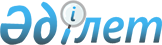 "Ұлы Отан соғысының қатысушылары мен мүгедектеріне тістерін протездеуге әлеуметтік көмек ұсыну ережесін бекіту туралы" облыс әкімдігінің 2006 жылғы 12 сәуірдегі N 71 қаулысына өзгерістер енгізу туралы
					
			Күшін жойған
			
			
		
					Солтүстік Қазақстан облысы әкімдігінің 2007 жылғы 23 ақпандағы N 46 қаулысы. Солтүстік Қазақстан облысының Әділет Департаменті 2007 жылғы 12 наурызда N 1642 тіркелді. Күші жойылды - Солтүстік Қазақстан облысы әкімдігінің 2009 жылғы 30 маусымдағы N 177 Қаулысымен



      


Ескерту. Күші жойылды - Солтүстік Қазақстан облысы әкімдігінің 2009.06.30 N 177 Қаулысымен






      "Қазақстан Республикасындағы жергілікті мемлекеттік басқару туралы" Қазақстан Республикасының 2001 жылғы 23 қаңтардағы 
 N 148 
 Заңы 27-бабы 2-тармағына, "Нормативтік құқықтық актілер туралы" Қазақстан Республикасының 1998 жылғы 24 наурыздағы 
 N 213 
 Заңы 28-бабына сәйкес облыс әкімдігі 

ҚАУЛЫ ЕТЕДІ:






      1. Ұлы Отан соғысының қатысушылары мен мүгедектеріне тістерін протездеуге әлеуметтік көмек ұсынудың ережесін бекіту туралы облыс әкімдігінің 2006 жылғы 12 сәуірдегі N 71 қаулысына (тіркеу N 1619,   2006 жылғы 28 сәуірдегі "Солтүстік Қазақстан" газеті, 2006 жылғы 28 сәуірдегі "Северный Казахстан" газеті) мынадай өзгерістер енгізілсін:



      2, 3, 4 тармақтар алынып тасталсын.





      2. Осы қаулы бірінші ресми жарияланған күнінен қолданысқа енгізіледі.


      Облыс әкімі


					© 2012. Қазақстан Республикасы Әділет министрлігінің «Қазақстан Республикасының Заңнама және құқықтық ақпарат институты» ШЖҚ РМК
				